	Руководствуясь статьей 38 Устава МО МР «Печора», постановлением администрации муниципального района «Печора» от 25.06.2018 № 723 «Об оплате труда работников муниципальных бюджетных, автономных и казенных учреждений муниципального образования муниципального района «Печора», муниципального образования городского поселения «Печора», в целях усиления заинтересованности руководителей и сотрудников муниципальных образовательных организаций муниципального района «Печора», в повышении эффективности труда, улучшении качества оказываемых ими услуг и росте квалификации специалистовадминистрация ПОСТАНОВЛЯЕТ:1. Внести изменения в постановление администрации муниципального района «Печора» от 26.06.2018 г. № 724 «Об оплате труда работников муниципальных образовательных организаций муниципального района «Печора» согласно приложению к настоящему постановлению.                                2. Руководителям муниципальных образовательных организаций муниципального района «Печора», в отношении которых Управление образования МР «Печора» осуществляет функции и полномочия учредителя (далее – Организация), внести изменения в Положение об оплате труда работников Организации в соответствии с настоящим постановлением.3. Настоящее постановление распространяется на правоотношения, возникшие с 01 марта 2024 года, и подлежит размещению на официальном сайте муниципального района «Печора».Приложение  к постановлению администрации МР «Печора»от 6  мая  2024 г. №  639Изменения,вносимые в постановление администрации МР «Печора» от 26.06.2018 г. № 724 «Об оплате труда работников муниципальных образовательных организаций муниципального района «Печора»1. Абзац первый подпункта 2.2 пункта 2 раздела 4 изложить в следующей редакции:«2.2.1 Дополнительно к доплате, установленной в позиции 1 таблицы подпункта 2.2 пункта 2 раздела 4 настоящего положения, педагогическим работникам общеобразовательных организаций устанавливается ежемесячное денежное вознаграждение за классное руководство (кураторство) в размере 10 000 рублей в населенных пунктах с численностью населения менее 100 тыс. человек (далее – ежемесячное денежное вознаграждение)».____________________________________________АДМИНИСТРАЦИЯ МУНИЦИПАЛЬНОГО РАЙОНА «ПЕЧОРА»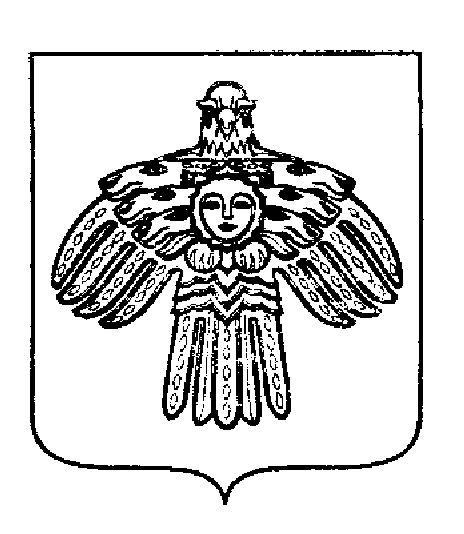 «ПЕЧОРА»  МУНИЦИПАЛЬНÖЙ  РАЙОНСААДМИНИСТРАЦИЯПОСТАНОВЛЕНИЕ ШУÖМПОСТАНОВЛЕНИЕ ШУÖМПОСТАНОВЛЕНИЕ ШУÖМ    6  мая  2024 г.г. Печора,  Республика Коми№  639О внесении изменений в постановление администрации муниципального района «Печора» от 26.06.2018 г. № 724 И. о. главы муниципального района -руководителя администрацииГ. С. Яковина